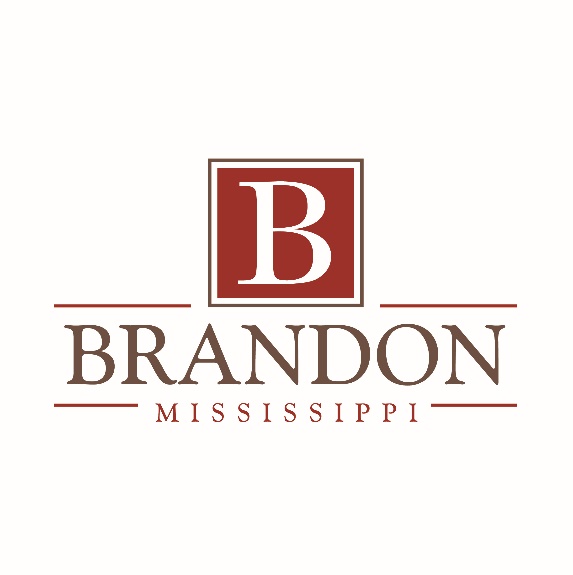 City of BrandonPUBLIC WORKS DEPARTMENT1000 Municipal Drive, Brandon, MS601-824-4579NOTICE OF REVERSE AUCTION BIDDINGPer the Mississippi Office of the State Auditor, the City of Brandon will receive bids for “Concrete Commodity for FY21” through a reverse auction in the following manner:REVERSE AUCTION INFORMATIONBid Specifications and Procedures may be obtained by contacting the City Clerk’s Office located at  1000 Municipal Drive, Brandon, Mississippi or calling 601-825-5021; or visit www.centralbidding.com.Unpriced vendor proposals will be accepted until 10:00AM on Friday, September 4, 2020, by electronic bid submission or may be delivered to the City Clerk’s Office (specifications and procedures can be downloaded at www.centralbidding.com or by contacting the City Clerk’s Office).  All vendors must comply with the specifications provided.  The City of Brandon reserves the right to amend the specifications, as necessary.  Submissions will be evaluated and vendors submitting acceptable specification checklist will be invited to submit priced bids via reverse auction.Qualified bidders will be invited to participate in a reverse auction, which will be held on Friday, September 11, 2020 beginning at 10:00AM.  Electronic bids and/or reverse auction bids can be submitted at www.centralbidding.com or may be delivered to the City Clerk’s Office at 1000 Municipal Drive, Brandon, MS with the bid #2020-019 noted in the lower left hand corner of the sealed envelope.  Any questions relating to the electronic process, please call Central Bidding at 225-810-4814.The City reserves the right to reject any or all bids, to accept any bid deemed to be in the best interest of the City, and to waive informalities.By:     Butch Lee, Mayor           By:     Angela Bean, City Clerk        Publication dates:	August 19, 2020	August 26, 2020